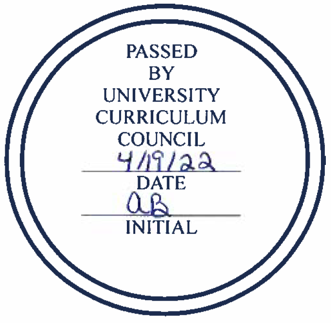 University Curriculum Council Approved CoursesApril 19, 2022*Note BRICKS designations in red italic are conditional and will not take effect until OT36 approval.NEW COURSESCOURSE CHANGESEXPEDITEDCollegeCourseBRICKSArts & SciencesMATH 2530: Introductory Data ScienceFQRArts & SciencesPHYS 2003: Introduction to Physics 1PNS (w/2004)Arts & SciencesPHYS 2004: Introduction to Physics 1 Laboratory CoursePNS (w/2003)BusinessSASM 2970T: Sport Management TutorialBusinessSASM 2971T: Sport Management TutorialBusinessSASM 2980T: Sport Management TutorialBusinessSASM 2981T: Sport Management TutorialBusinessSASM 3970T: Sport Management TutorialBusinessSASM 4970T: Sport Management TutorialBusinessSASM 4980T: Sport Management TutorialHealth Sciences & ProfessionsAT 5341: Clinical Research in Athletic Training IHealth Sciences & ProfessionsAT 5342: Clinical Research in Athletic Training IIHealth Sciences & ProfessionsNRSE 4601: Nursing ExcellenceHealth Sciences & ProfessionsNUTR 2920: Food Production PracticumRuss CollegeENGT 2330: Automation and Robotics IICollegeCourseBRICKSChangesArts & SciencesANTH 2400 / SOC 2400: Breaking the Law[ACNW/FIE]PrereqsArts & SciencesANTH 3010/5010: Visual AnthropologyBDPDescription, LOs; add Course Topics info, BRICKS componentArts & SciencesANTH 3460/5460: Introduction to Human OsteologyBLDDescription, LOs; add lab section, Course Topics info, BRICKS componentArts & SciencesANTH 3510/5510: Political AnthropologyBDPDescription, LOs, grad contact hours; add Course Topics info, BRICKS componentArts & SciencesANTH 3820/5820: Cultures of the MediterraneanBDPLOs, KGFs; add BRICKS componentArts & SciencesANTH 4730/5730: Human Evolution[T3E/Cap]Description, LOs, prereqs, prim course component, T3E LOs; add Course Topics infoArts & SciencesANTH 4750/5750: Lithic Analysis: Stone Tools and Human BehaviorBLDLOs; add BRICKS componentArts & SciencesCHEM 1520ACSWLOs; add no credit if, KGFs, BRICKS componentArts & SciencesENG 3950: Creative Writing Workshop: Nonfiction IIBLDName (from Creative Writing Workshop: Nonfiction), description, LOs, Course Topics infoArts & SciencesENG 3960: Creative Writing Workshop: Fiction IIBLDName (from "Creative Writing Workshop: Short Story), description, LOs, Course Topics infoArts & SciencesENG 3970: Creative Writing Workshop: Poetry IIBLDName (from "Intermediate Creative Writing Workshop: Poetry"), description, LOs, Course Topics infoArts & SciencesENG 4810: Form and Theory of Literary Genres: FictionBERDescription, LOs, Course Topics infoArts & SciencesENG 4820: Form and Theory of Literary Genres: PoetryBERDescription, LOs, Course Topics infoArts & SciencesENG 4830: Form and Theory of Literary Genres: NonfictionBERDescription, LOs, Course Topics infoArts & SciencesHIST 2200: A Global Military History from Antiquity to the PresentPHTC->ACSWBRICKS component, T2HL LOsArts & SciencesHIST 3008/5008: The Age of Hamilton and Jackson: Life in Early AmericaBLD/BDPName change (from "Early US Republic"), description, LOs; add BRICKS componentArts & SciencesLING 4510 to LING 4510/5510: Technology Enhanced Language Teaching IName (from "Computers for Language Teaching I"), description, LOs; add Course Topics info, dual listArts & SciencesLING 4520 to LING 4520/5520: Technology Enhanced Language Teaching IIName (from "Computers for Language Teaching II"), description, LOs; add Course Topics info, dual listArts & SciencesMATH 1200L: College Algebra EssentialsPrereqsArts & SciencesPSY 1110: Elementary Statistical Reasoning[FQR]Add major set-asideArts & SciencesPSY 2210: Physiological Psychology[ACNW]Add major set-asideArts & SciencesPSY 2310: Cognitive Psychology[ACNW]Add major set-asideArts & SciencesPSY 2410: Child and Adolescent Psychology[ACNW]Add major set-asideArts & SciencesPSY 2710: Psychopathology[ACNW]Add major set-asideArts & SciencesSOC 2000: Contemporary Social ProblemsPSBS->ACNWDescription, LOs, prereq, BRICKS component (from PSBS); add Course Topics infoArts & SciencesSOC 3675/5675: Drugs, Crime, and SocietyPrefix and number (from CJ 4800), short name, description, LOs, prereqs, KGFs; remove major set-aside; add dual listArts & SciencesSOC 6550: Teaching SociologyNumber (from 6945), name (from “Seminar in …”), LOs; add Course Topics infoArts & SciencesSOC 6925: Sociology Teaching PracticumNumber (from 6300), name (from Teaching Sociology), LOs; add Course Topics infoFine ArtsFILM 4610: BFA Film Capstone[Cap/BLD]Credit hours to variable, retake to repeatable Patton CollegePETE 2000: Cultural Perspectives and Physical Activity FIEDescription, LOs, Course Topics info; add BRICKS componentRuss CollegeEE 4323 to 4323/5323: Solar Cell and PhotovoltaicsDescription, LOs, Course Topics info; add dual listRuss CollegeISE 4192: Senior Capstone[Cap/BER/BLD/BSL]PrereqsUniversity CollegeT3 4955: Police Legitimacy and Community Engagement[T3]Name (from "Police Legitimacy and Community Relations")University CollegeTAS 3110: Diversity, Ethics, and CollaborationShort name, description, LOs, texts, KGFsUniversity CollegeTAS 4040: Social Responsibility and Ethical ReasonBERName (from "Ethics and Organizational Social Responsibility"), description, LOs, Course Topics infoUniversity CollegeTAS 4240: Technology's Impact on the WorkforceName (from "Technology and Research in the Workforce"), description, LOs, Course Topics infoAT 5910: Clinical ImmersionAT 5921: Athletic Training Practicum 1AT 5922: Athletic Training Practicum 2AT 5923: Athletic Training Practicum 3AT 5924: Athletic Training Practicum 4CS 2653: Professional and Ethical Aspects of ComputingCS 3200/5200D: Organization of Programming LanguagesETM 1130: Introduction to Engineering and Technological Sciences (not in OCEAN)OCOM 6003: The Osteopathic Approach to Patient Care 1 - WellnessOCOM 6004: The Osteopathic Approach to Patient Care 2 - Acute IllnessOCOM 7003: The Osteopathic Approach to Patient Care 3 - Chronic IllnessOCOM 7004: The Osteopathic Approach to Patient Care 4 - Return to WellnessSOC 2020: Exploring Careers in Sociology